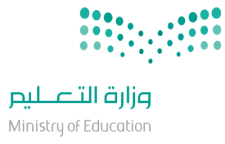 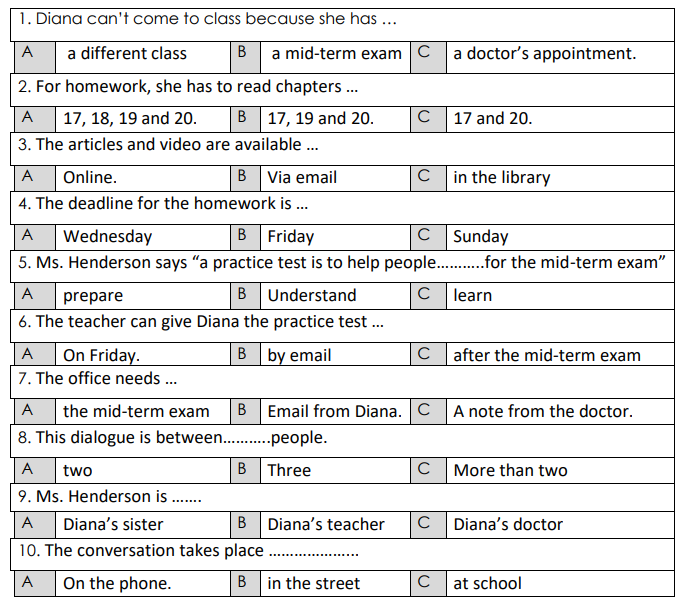 الاسم بالعربية: الفصل: رقم الجلوس:  أسئلة اختبار   نهاية الفصل الأول للعام الدراسي 1445ه لمادة اللغة الإنجليزية / الشفويأسئلة اختبار   نهاية الفصل الأول للعام الدراسي 1445ه لمادة اللغة الإنجليزية / الشفويأسئلة اختبار   نهاية الفصل الأول للعام الدراسي 1445ه لمادة اللغة الإنجليزية / الشفويالمصححةالتوقيعالمراجعةالتوقيعالمدققةالتوقيع